PHÒNG GD& ĐT HUYỆN DẦU TIẾNG      CỘNG HÒA XÃ HỘI CHỦ NGHĨA VIỆT NAMTRƯỜNG MẪU GIÁO MINH TÂN                                Độc lập – Tự do – Hạnh phúc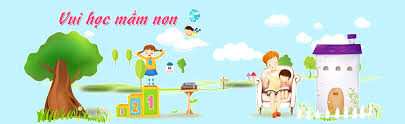 THÔNG BÁONgày tựu trường, Ngày Khai giảng và công tác nhận đón trẻnăm học 2020 – 2021Căn cứ Hướng dẫn số 34/HD-PGDĐT ngày 28/8/2020 của Phòng GD&ĐT huyện Dầu Tiếng về hướng dẫn nghỉ Lễ Quốc khánh 02/9 và tổ chức Lễ Khai giảng năm học 2020-2021;Căn cứ tình hình thực tế tại đơn vị;Nay trường Mẫu giáo Minh Tân thông báo ngày tựu trường và khai giảng năm học 2020 – 2021 như sau:I. NGÀY TỰU TRƯỜNG : TỪ NGÀY 01/9 ĐẾN 04/9/2020.Thứ 3 ngày 01/9/2020 trẻ bắt đầu đến lớp nhận lớp, nhận giáo viên. Ngày 2/9 trẻ được Nghỉ lễ Quốc Khánh 1 ngày.Ngày 03, 04/9/2020 Trẻ đến lớp làm quen lớp học và các bạn trong lớp 1 buổi.Thời gian đón trẻ từ 7 giờ đến 7g30; Trả trẻ từ 10 giờ đến 10g30.( Do nhà trường không tổ chức bán trú nên phụ huynh cho trẻ ăn sáng trước khi đến lớp).Nhà trường tổ chức bán trú cả ngày cho trẻ từ ngày 07/9/2020.II. NGÀY KHAI GIẢNG ( Ngày hội đến trường của bé):Vào lúc 8g ngày 5/9/2020 nhà trường tổ chức ngày hội đến trường của bé.Nhận trẻ từ 7g và trả trẻ lúc 9g. ( Phụ huynh cho trẻ ăn sáng trước khi đến trường).Mời phụ huynh đưa trẻ đến trường dự lễ tại sân trường Mẫu giáo Minh Tân.III. CÔNG TÁC NHẬN ĐÓN TRẺ - CÔNG TÁC PHÒNG CHỐNG DỊCH BỆNH:Công tác đón trả trẻ được thực hiện trước cổng trường. Trẻ sẽ được đo thân nhiệt, hướng dẫn rửa tay trước cổng trường và được giáo viên nhận trực tiếp tại cổng. Phụ huynh không được vào trường, lớp khi chưa được phép.Việc đóng tiền thu đầu năm và tiền ăn sẽ thực hiện trước cổng trường.Để đảm bảo thực hiện tốt công tác phòng chống dịch bệnh phụ huynh vui lòng đứng cách nhau 2m và thực hiện đeo khẩu trang theo quy định. Tránh tụ tập đông người.Giờ đón trả trẻ được thực hiện như sau:            + Lớp Mầm: đón trẻ từ 7 giờ đến 7g15 – Trả trẻ : từ 16g đến 16g15.            + Lớp Chồi: đón trẻ từ 6g45 đến 7g0 – Trả trẻ : từ 16g15 đến 16g30.            + Lớp Lá: đón trẻ từ 6giờ30 đến 6g45 – Trả trẻ : từ 16g30 đến 17g0.Phụ huynh vui lòng cung cấp số điện thoại chính xác để thuận tiện cho giáo viên liên hệ khi cần thiết. Trên đây là thông báo ngày tựu trường, ngày khai giảng và công tác đón nhận trẻ năm học 2020 – 2021 của trường Mẫu giáo Minh Tân./.	HIỆU TRƯỞNG 	                     (Đã ký)                                                                                                                   LÊ THỊ OANH